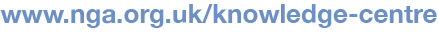 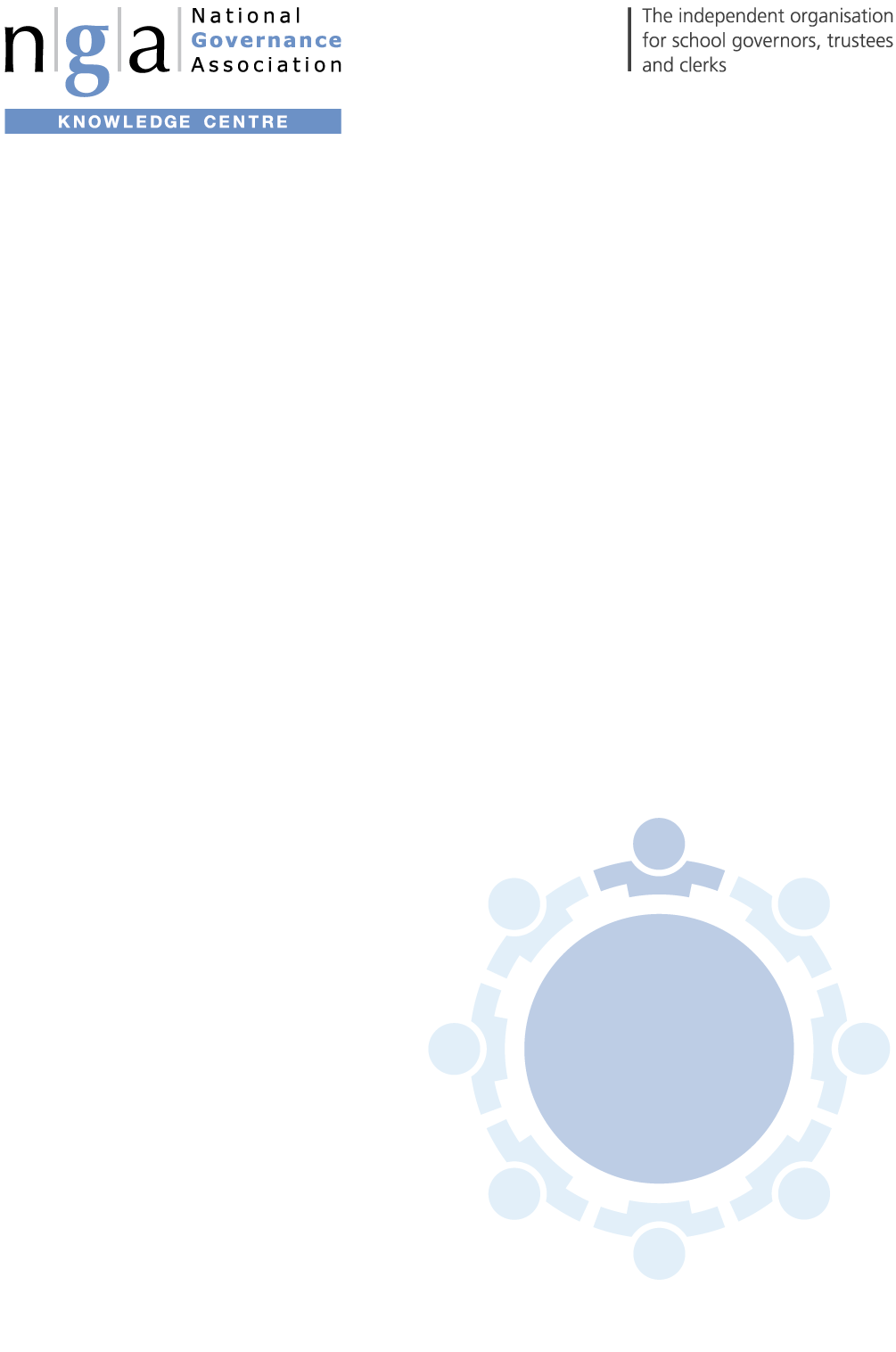 Model job description Clerk to the trust board of an academy March 2020Model job description for the clerk to the trust board of an academy Main purpose of role is to:  Provide advice and guidance to the governing board on governance, constitutional and procedural matters. A professional clerk will contribute towards the efficient functioning of a governing board and its committees by providing:  administrative and organisational support;  guidance to ensure that the board works in compliance with the appropriate legal and regulatory framework, and understands the potential consequences for noncompliance; and advice on procedural matters relating to the operation of the board.  Main responsibilities and tasks  The clerk to the governing board will:  1. Provide advice to the governing board  Advise the board on its core functions and Department for Education (DfE) governance advice, including the Governance Handbook and Competency Framework for Governance  Advise the governing board on relevant legislation and procedural matters where necessary before, during and after meetings  Know where to access appropriate legal advice, support and guidance, and where necessary seek advice and guidance from third parties on behalf of the governing boardInform the governing board of any changes to its responsibilities as a result of a change in school status or changes in the relevant legislationAdvise the board on the regulatory framework for governance (relevant acts and regulations, articles of association, funding agreement and Academies Financial Handbook)  Offer advice on best practice in governance, including on committee structures both at board and academy level  Advise the governing board on best practice in relation to its scheme of delegation for governance  Ensure that statutory policies are in place and that staff revise these when necessary Advise on the annual calendar of governing board meetings and tasks  Send new trustees induction materials and ensure they have access to appropriate documents, including any agreed Code of Conduct Contribute to the induction of trustees taking on new roles, in particular chair of the board or chair of a committee Identify priorities, anticipate issues which may arise draw these matters to the chair’s attention and propose recommendations  2. Effective administration of meetings  With the chair and headteacher, prepare a focused agenda for governing board meetings and committee meetingsLiaise with those preparing papers to make sure they are available on time, and distribute the agenda and papers as required by the articles of association  Ensure meetings are quorate  Record the attendance of trustees at meetings (and any apologies, minuting whether they have been accepted or not), and take appropriate action in relation to absences Draft minutes of meetings, indicating who is responsible for any agreed action with timescales, and send drafts to the chair and (if agreed by the governing board) the headteacher Circulate the reviewed draft to all trustees/members of the committee, the headteacher (if not a trustee) and other relevant bodies, such as the diocese/foundation/trust as agreed by the governing board and within the timescale agreed with the governing board  Follow-up any agreed action points with those responsible and inform the chair of progress  3. Membership  Advise trustees and appointing bodies in advance of the expiry of a trustee’s term of office and the impact of this on the board’s capacity and skills mix  Advise the governing board on the DfE’s recommendations and guidance in relation to members and trustees  Establish, in discussion with the board, open and transparent vacancy filling processes and procedures for election and appointment, so elections or appointments can be organised in a timely manner  Chair the part of the meeting at which the chair is elected, giving procedural advice concerning conduct of this and other elections  Collate and maintain information about trustees such as any pecuniary interests and, where required, ensure information is published on the website Ensure Disclosure and Barring Service (DBS) and other relevant checks are carried out on any trustee where it is appropriate to do so  Maintain a record of training undertaken by members of the governing board Maintain trustee meeting attendance records and advise the chair of potential disqualification through lack of attendance  Advise the governing board on succession planning (of all roles, not just the chair)  4. Manage Information  Maintain up to date records of the names, addresses and category of governing board members and their term of office, and inform the governing board and any relevant authorities of any changes to its membership Maintain copies of current terms of reference and membership of any committees, working parties and trustees with specific oversight of an area e.g. SEND Maintain a record of signed minutes of meetings in school, and ensure copies are sent to relevant bodies on request and are published as agreed at meetings Maintain records of governing board correspondence  Ensure copies of statutory policies and other school documents approved by the governing board are kept in the school(s) and published as agreed, for example, on the appropriate website Ensure those clerking at academy level maintain appropriate records  Manage the flow of information from trust board to local academy committees and vice versa  5. People and relationships  Develop and maintain effective professional working relationships with the chair, the board and executive leaders  Oversee the clerking arrangements at academy committee level  Contribute to the coordination of effective learning and development opportunities for those involved in governance, including induction and continuing professional development  6. Personal Development  Undertake appropriate and regular training and development to maintain his/her knowledge and improve practice  Keep up to date with current educational developments and legislation affecting school governance Participate in regular performance management  7. Additional Services  The clerk may be asked to undertake the following additional duties:  Clerk any statutory appeal committees/panels the governing board is required to convene Assist with the elections of parent and staff governors   Maintain a file of relevant DfE, local authority and church authorities (if appropriate) guidance documents  Maintain archive materials  Prepare briefing papers for the governing board, as necessary  Conduct skills audits and advise on training requirements  Perform such other tasks as may be determined by the governing board from time to time  Act as company secretary (where agreed)National Governance AssociationThe National Governance Association (NGA) is the membership organisation for governors, trustees and clerks of state schools in England.We are an independent, not-for-profit charity that aims to improve the educational standards and wellbeing of young people by increasing the effectiveness of governing boards and promoting high standards. We are expert leaders in school and trust governance, providing information, advice and guidance, professional development and e-learning.We represent the views of governors, trustees and clerks at a national level and work closely with, and lobby, UK government and educational bodies.